The City School
North Nazimabad Boys Campus
Syllabus For 3rd Monthly Test
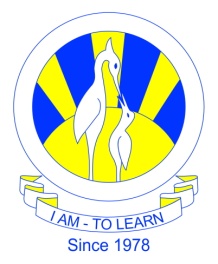 Date: 9-11-2016
Subject: Biology
Class: 10
Teacher: Humaira ImranSuppor, movement and locomotionEndocrine system